Board Members Present:  Patti Kern, Larry Dunn, Terry Jones, Jim Sage, John Allen, Elaine McPherson, Karen Harry, Keith Wheeler; Don DavisOther Members Present:  Staas Slaats, Pete Jensen, Sherry JensenCall to Order:  The meeting was called to order at 3:30.  These minutes report on an impromptu board meeting held following the members’ social and potluck held at Cowboy Trail Rides on Feb. 10.  Terry Jones reported that Vince La Plante of GBI needed a start date for the Bonanza Trail Project, so that he could go ahead and get that on his calendar.  We agreed that June 1st (the first Friday in June) would be the start date.Terry also reported that Greg Clark of WHIN would like us to help haul pipe at Cold Creek, and is requesting that we accompany him to reconnaissance the area.  He is available on Mondays, to make the trip.  Patti Kern asked that we put him on our March 1 meeting to discuss this project.Larry Dunn reported that the Oak Creek graffiti removal project has been scheduled for April 21, but that no one from Red Rock has gotten back to him with additional information.Larry also reported that the equestrian loop in Red Rock has become so overgrown that it can no longer be followed or considered a trail.  He raised the possibility of trying to re-establish this trail.Keith Wheeler reported that there will be a chainsaw class in Ramona, CA on March 16-17.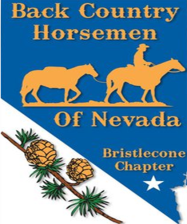 BCHNV BRISTLECONE CHAPTERMinutes of Board MeetingFebruary 10, 2018